Сценарий «Масленица. Четвертый день «Разгуляй»Автор-составитель: Кукушкина Татьяна Анатольевна, старшая вожатая МАОУ Гимназия № 13 г. ТомскаДействующие лица:Скоморох Ванюша - он же БЛИН. Скоморошина Маруся - она же Оладушка.Звучит озорная музыка. Появляется скоморох Ванюша (обращается к детям)Привет, мальчишки!Привет девчонки!Позвольте представиться!Я - скоморох Ванька!Но не тот «Ванька», которого валяют, а тот Ванька, что по свету гуляет!Я весь мир обошел, но лучше нашей страны нигде не нашел!   Пусть наша земля и снегом запорошена, зато (Жест на детей) народ у нас очень хороший!Не красна изба углами, а красна пирогами!И люди, проказники, хороши своими праздниками!А мне больше всего нравится изо всех праздников - праздник Масленица!А у Масленицы герой один: круглый и вкусный!А зовут его.. ?( Жест на  детей.  Дети подсказывают)-Блин!Чтоб поднять вам настроение -Я устрою представление!(Театральным жестом бьет себя в грудь. )Роль Блина сыграю сам! (По шутовски колдует.)«Тили - тили! Трам - тарам»!	Музыка превращения.	Скоморох Ванюша: Первый блин не вышел комом - это я!Получился я в охоткуИ сбежал со сковородкиПервый блин не вышел комом-ай да я!Даже песенка есть про меня.Звучит песня в исполнении фольклорного ансамбля «Златоусты»Звучит озорная музыка. Скоморох Ванюша: Я - Блин!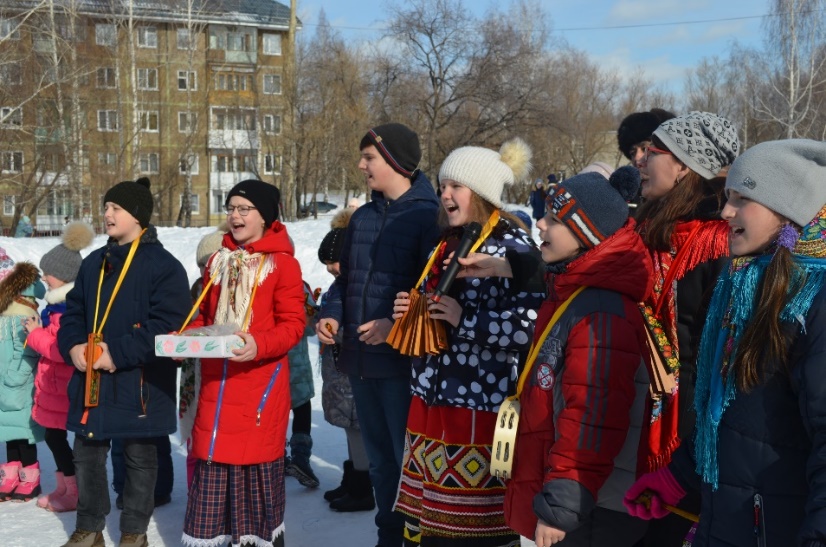 На весь свет один!Всех моих братьев съели, А меня не успели!		Только на меня раскрыли роток!Я - шмыг! И утек!Я от бабушки ушел!Я от дедушки ушел!Чисто поле я прошел.(Жест на детей) И поклонников нашел! (Кланяется.)Хоть я и не звезда эстрады,Я думаю, вы мне все-таки рады!Будем петь и развлекатьсяТанцевать и кувыркаться!А самые веселые, озорные и яркиеПолучат от меня призы и подарки! Звучит народная музыка. Появляется скоморошина Маруся.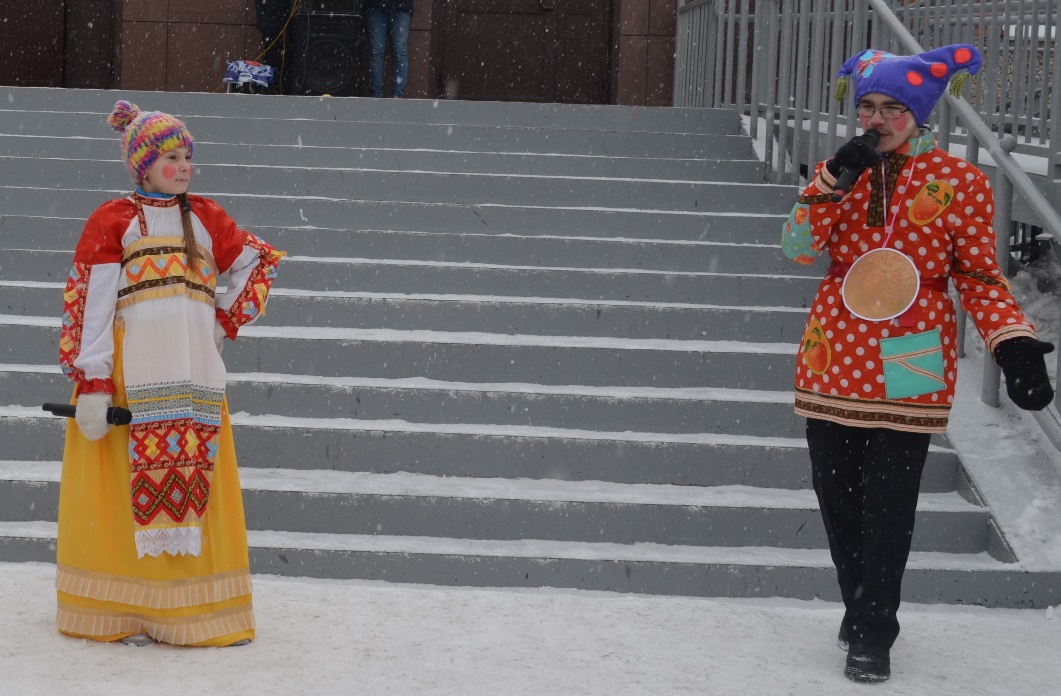 Маруся: Я от бабушки ушла!Я от дедушки ушлаПо тропинке я пошла...(Замечает зрителей.) Ой! И зрителей нашла!(Замечает надвигающегося на нее Ваньку.)Скоморох Ванюша: Ты кто такая мне ответь,Что людям в уши так скрипеть?Маруся: Я сестрица твоя - Оладушка! Меня, как и тебя, испекла Бабушка!Скоморох Ванюша: А почему ты такая маленькая?Маруся: А на меня муки не хватило.Скоморох Ванюша: А почему на тебя муки не хватило?Маруся: Вся мука на тебя ушла.Скоморох Ванюша: Ну, что ж, сестрица Оладушка, создадим семейный дуэт - будем выступать вместе!Маруся и Скоморох Ванюша вместе: Ладушки - ладушки!Мы ушли от бабушки!Ладушки - ладушки!Маруся: Блинчик (показывает на Ванюшу) Ванюша: Да Оладушка (показывает на Марусю)Это братец и сестрица!Вместе будем веселиться!Маруся: (всматриваясь в братца ). Слышь, вопрос меня тревожит:На кого же ты похожий?Очень знакомое личико!Ванюша: Мое личико !Похоже на блинчик!Маруся: А еще на кого?Ванюша: Я на дедушку похожий.Маруся: Нет.Ванюша: Я на бабушку похожий.Маруся: Нет!	  Ванюша: Я - красивый и пригожий!Маруся: Да, красив ты и пригож!(Догадывается) Ты на Солнышко похож!(Дразнится) Солнышко - солнышко,Выгляни в окошко!Солнышко - солнышко,Покажись немножко!Тут твой любимчик!Симпатичный Блинчик!(Ванюша гордо подбоченился.)Скоморох Ванюша: Я красивый!Я пригожийЯ на Солнышко похожийПойду в гости к Солнцу я!Я и Солнышко - родня!Будем вместе с ним светить!Буду по небу ходить!Звучат заклички про солнышко в исполнении фольклорного ансамбля «Златоусты»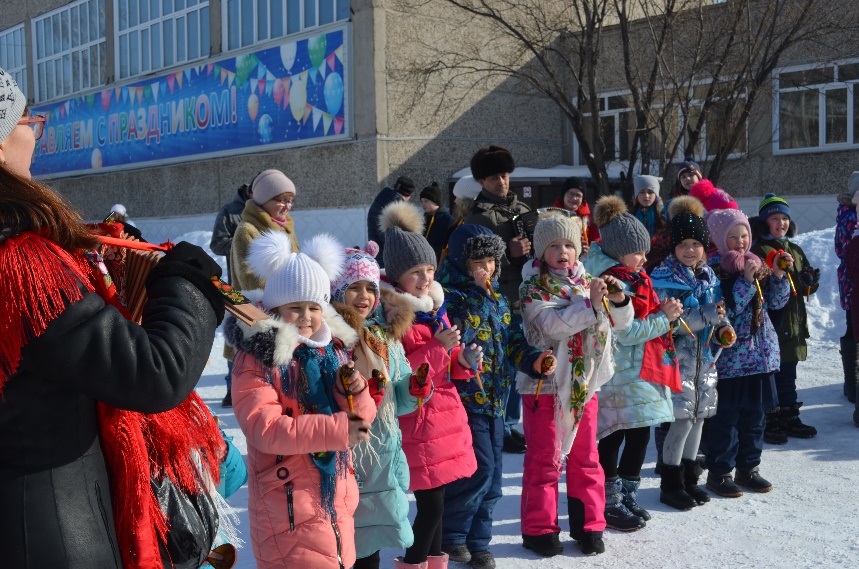 Скоморох Ванюша: Люди добрые, как мне здесь нравится!Замечательная наша Масленица! Четвертый день масленичной недели в народе нарекли «Разгуляем». Маруся: В этот день на санках катаемся, снежки играем, песни поем, хороводы водим.Ванюша: И сейчас вас ждут спортивные состязания, игры, конкурсы.Одним словом народное гулянья.Маруся: Музыка ярче играй, всех на игры приглашай.Ванюша: К скоморохам подбегайте, задания выполняйте, сладкий приз получайте.Идет игровая программа по точкам. (20 мин.)Перетягивание каната.Печём блины.Весёлый футбол.Бег в мешках.Загадки про весну.Бой подушками.Игра «Золотые ворота»Эстафета на санках.Ипподром.Самый меткий.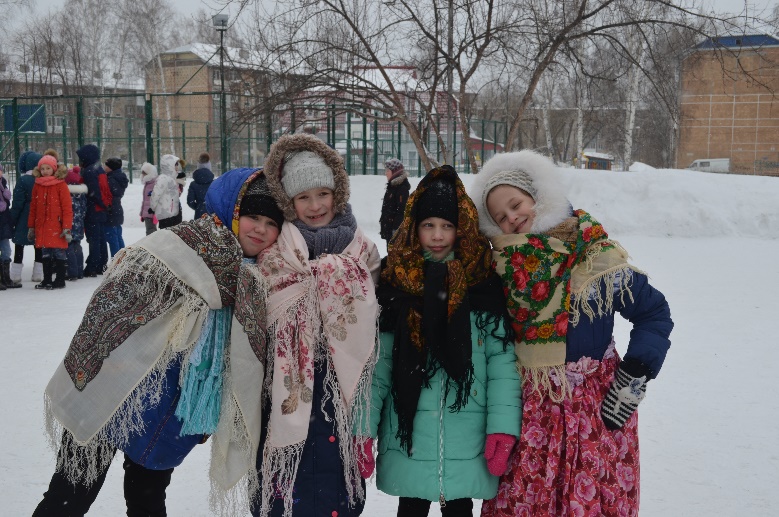 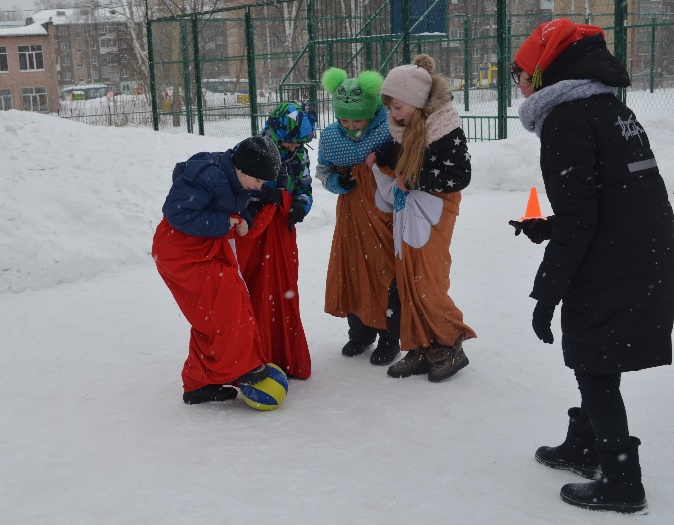 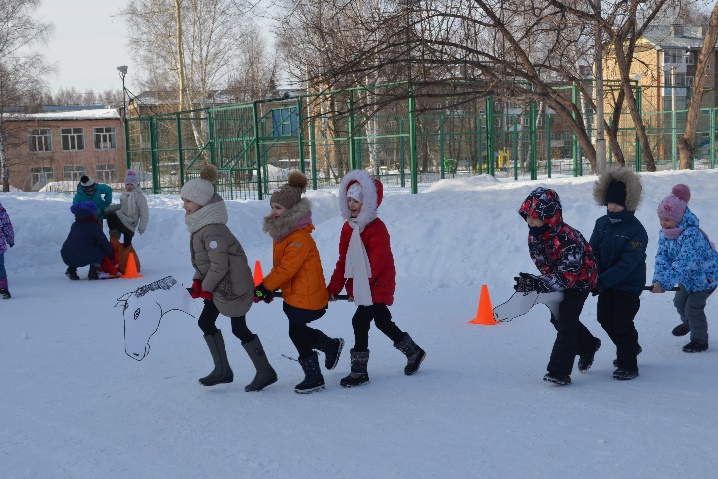 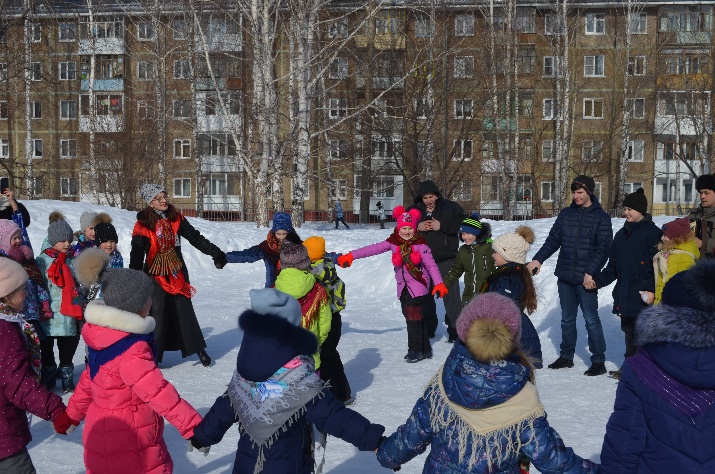 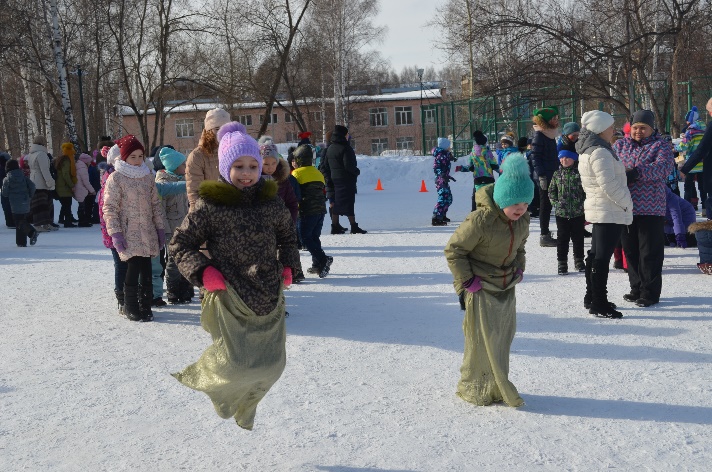 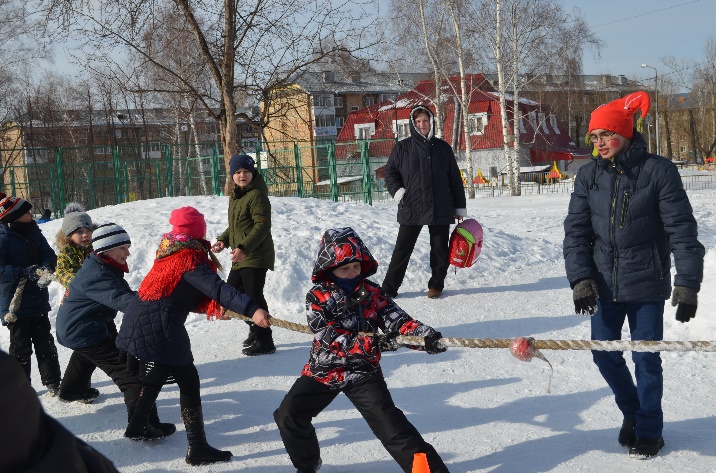 После игровой программы заключительная часть праздника.Ванюша: Солнышко - солнышко,Принеси Весну!Весну - красну!Маруся: Солнышко, Выгляни в окошко!Сядь на пенек,Опряди кужелек.Принесешь тепло -Будем всем светло!Ванюша: Мы с МасленицейТебя, Солнышко, встречаем!А с тобой Весну!Весну — красну!Заклички. Фольклорный ансамбль «Златоусты»Маруся: До свидания. Ванюша: До новых встреч.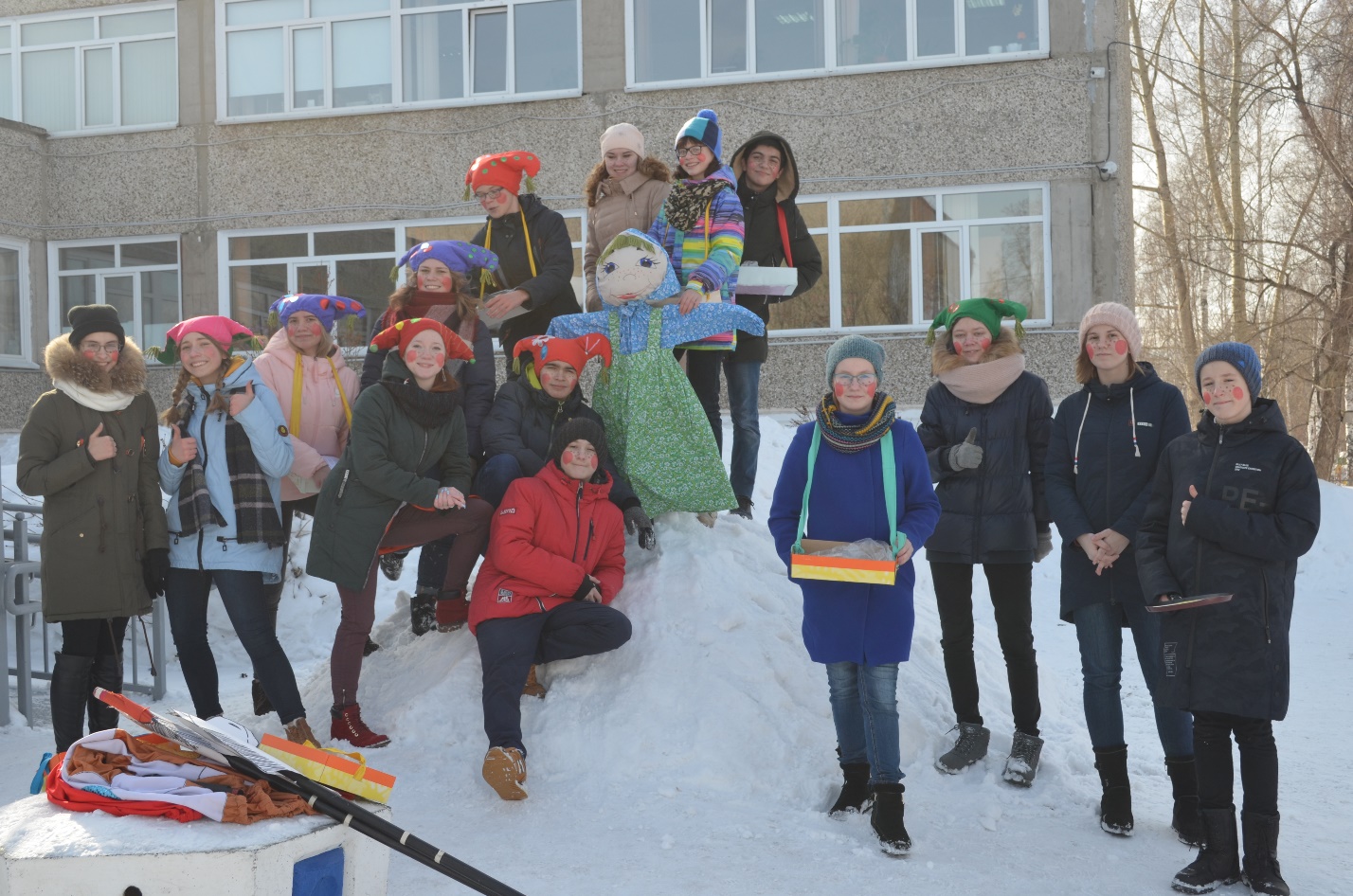 